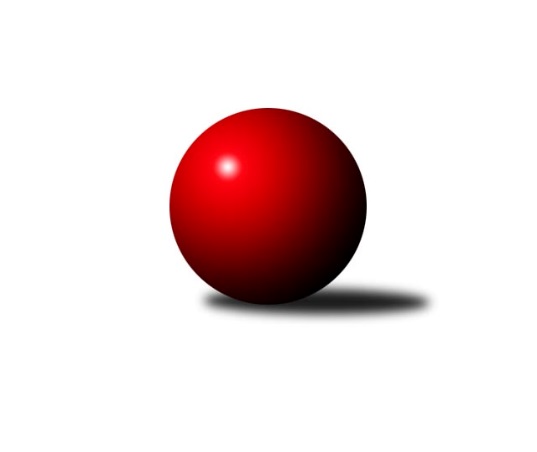 Č.1Ročník 2020/2021	10.5.2024 Meziokresní přebor - Nový Jičín, Přerov, Vsetín 2020/2021Statistika 1. kolaTabulka družstev:		družstvo	záp	výh	rem	proh	skore	sety	průměr	body	plné	dorážka	chyby	1.	TJ Nový Jičín F	1	1	0	0	6.0 : 0.0 	(7.0 : 1.0)	1577	2	1092	485	36	2.	TJ Spartak Bílovec˝B˝	1	1	0	0	4.0 : 2.0 	(4.0 : 4.0)	1578	2	1120	458	47	3.	TJ Odry C	0	0	0	0	0.0 : 0.0 	(0.0 : 0.0)	0	0	0	0	0	4.	KK Hranice	0	0	0	0	0.0 : 0.0 	(0.0 : 0.0)	0	0	0	0	0	5.	TJ Kelč˝B˝	0	0	0	0	0.0 : 0.0 	(0.0 : 0.0)	0	0	0	0	0	6.	KK Lipník nad Bečvou˝C˝	0	0	0	0	0.0 : 0.0 	(0.0 : 0.0)	0	0	0	0	0	7.	TJ Nový Jičín˝B˝	0	0	0	0	0.0 : 0.0 	(0.0 : 0.0)	0	0	0	0	0	8.	TJ Nový Jičín˝C˝	1	0	0	1	2.0 : 4.0 	(4.0 : 4.0)	1506	0	1093	413	63	9.	TJ Zubří ˝B˝	1	0	0	1	0.0 : 6.0 	(1.0 : 7.0)	1476	0	1073	403	50Tabulka doma:		družstvo	záp	výh	rem	proh	skore	sety	průměr	body	maximum	minimum	1.	TJ Nový Jičín F	1	1	0	0	6.0 : 0.0 	(7.0 : 1.0)	1577	2	1577	1577	2.	TJ Spartak Bílovec˝B˝	1	1	0	0	4.0 : 2.0 	(4.0 : 4.0)	1578	2	1578	1578	3.	TJ Odry C	0	0	0	0	0.0 : 0.0 	(0.0 : 0.0)	0	0	0	0	4.	KK Hranice	0	0	0	0	0.0 : 0.0 	(0.0 : 0.0)	0	0	0	0	5.	TJ Kelč˝B˝	0	0	0	0	0.0 : 0.0 	(0.0 : 0.0)	0	0	0	0	6.	TJ Zubří ˝B˝	0	0	0	0	0.0 : 0.0 	(0.0 : 0.0)	0	0	0	0	7.	KK Lipník nad Bečvou˝C˝	0	0	0	0	0.0 : 0.0 	(0.0 : 0.0)	0	0	0	0	8.	TJ Nový Jičín˝B˝	0	0	0	0	0.0 : 0.0 	(0.0 : 0.0)	0	0	0	0	9.	TJ Nový Jičín˝C˝	0	0	0	0	0.0 : 0.0 	(0.0 : 0.0)	0	0	0	0Tabulka venku:		družstvo	záp	výh	rem	proh	skore	sety	průměr	body	maximum	minimum	1.	KK Hranice	0	0	0	0	0.0 : 0.0 	(0.0 : 0.0)	0	0	0	0	2.	TJ Odry C	0	0	0	0	0.0 : 0.0 	(0.0 : 0.0)	0	0	0	0	3.	TJ Spartak Bílovec˝B˝	0	0	0	0	0.0 : 0.0 	(0.0 : 0.0)	0	0	0	0	4.	TJ Kelč˝B˝	0	0	0	0	0.0 : 0.0 	(0.0 : 0.0)	0	0	0	0	5.	KK Lipník nad Bečvou˝C˝	0	0	0	0	0.0 : 0.0 	(0.0 : 0.0)	0	0	0	0	6.	TJ Nový Jičín˝B˝	0	0	0	0	0.0 : 0.0 	(0.0 : 0.0)	0	0	0	0	7.	TJ Nový Jičín F	0	0	0	0	0.0 : 0.0 	(0.0 : 0.0)	0	0	0	0	8.	TJ Nový Jičín˝C˝	1	0	0	1	2.0 : 4.0 	(4.0 : 4.0)	1506	0	1506	1506	9.	TJ Zubří ˝B˝	1	0	0	1	0.0 : 6.0 	(1.0 : 7.0)	1476	0	1476	1476Tabulka podzimní části:		družstvo	záp	výh	rem	proh	skore	sety	průměr	body	doma	venku	1.	TJ Nový Jičín F	1	1	0	0	6.0 : 0.0 	(7.0 : 1.0)	1577	2 	1 	0 	0 	0 	0 	0	2.	TJ Spartak Bílovec˝B˝	1	1	0	0	4.0 : 2.0 	(4.0 : 4.0)	1578	2 	1 	0 	0 	0 	0 	0	3.	TJ Odry C	0	0	0	0	0.0 : 0.0 	(0.0 : 0.0)	0	0 	0 	0 	0 	0 	0 	0	4.	KK Hranice	0	0	0	0	0.0 : 0.0 	(0.0 : 0.0)	0	0 	0 	0 	0 	0 	0 	0	5.	TJ Kelč˝B˝	0	0	0	0	0.0 : 0.0 	(0.0 : 0.0)	0	0 	0 	0 	0 	0 	0 	0	6.	KK Lipník nad Bečvou˝C˝	0	0	0	0	0.0 : 0.0 	(0.0 : 0.0)	0	0 	0 	0 	0 	0 	0 	0	7.	TJ Nový Jičín˝B˝	0	0	0	0	0.0 : 0.0 	(0.0 : 0.0)	0	0 	0 	0 	0 	0 	0 	0	8.	TJ Nový Jičín˝C˝	1	0	0	1	2.0 : 4.0 	(4.0 : 4.0)	1506	0 	0 	0 	0 	0 	0 	1	9.	TJ Zubří ˝B˝	1	0	0	1	0.0 : 6.0 	(1.0 : 7.0)	1476	0 	0 	0 	0 	0 	0 	1Tabulka jarní části:		družstvo	záp	výh	rem	proh	skore	sety	průměr	body	doma	venku	1.	TJ Odry C	0	0	0	0	0.0 : 0.0 	(0.0 : 0.0)	0	0 	0 	0 	0 	0 	0 	0 	2.	TJ Nový Jičín F	0	0	0	0	0.0 : 0.0 	(0.0 : 0.0)	0	0 	0 	0 	0 	0 	0 	0 	3.	TJ Kelč˝B˝	0	0	0	0	0.0 : 0.0 	(0.0 : 0.0)	0	0 	0 	0 	0 	0 	0 	0 	4.	KK Hranice	0	0	0	0	0.0 : 0.0 	(0.0 : 0.0)	0	0 	0 	0 	0 	0 	0 	0 	5.	TJ Zubří ˝B˝	0	0	0	0	0.0 : 0.0 	(0.0 : 0.0)	0	0 	0 	0 	0 	0 	0 	0 	6.	KK Lipník nad Bečvou˝C˝	0	0	0	0	0.0 : 0.0 	(0.0 : 0.0)	0	0 	0 	0 	0 	0 	0 	0 	7.	TJ Nový Jičín˝B˝	0	0	0	0	0.0 : 0.0 	(0.0 : 0.0)	0	0 	0 	0 	0 	0 	0 	0 	8.	TJ Nový Jičín˝C˝	0	0	0	0	0.0 : 0.0 	(0.0 : 0.0)	0	0 	0 	0 	0 	0 	0 	0 	9.	TJ Spartak Bílovec˝B˝	0	0	0	0	0.0 : 0.0 	(0.0 : 0.0)	0	0 	0 	0 	0 	0 	0 	0 Zisk bodů pro družstvo:		jméno hráče	družstvo	body	zápasy	v %	dílčí body	sety	v %	1.	Přemysl Horák 	TJ Spartak Bílovec˝B˝ 	1	/	1	(100%)	2	/	2	(100%)	2.	Tomáš Binek 	TJ Nový Jičín F 	1	/	1	(100%)	2	/	2	(100%)	3.	Nikolas Chovanec 	TJ Nový Jičín˝C˝ 	1	/	1	(100%)	2	/	2	(100%)	4.	Miroslav Makový 	TJ Nový Jičín F 	1	/	1	(100%)	2	/	2	(100%)	5.	Martin Vavroš 	TJ Nový Jičín F 	1	/	1	(100%)	2	/	2	(100%)	6.	Adam Hlásný 	TJ Nový Jičín˝C˝ 	1	/	1	(100%)	1	/	2	(50%)	7.	Pavel Hedvíček 	TJ Nový Jičín F 	1	/	1	(100%)	1	/	2	(50%)	8.	Milan Binar 	TJ Spartak Bílovec˝B˝ 	1	/	1	(100%)	1	/	2	(50%)	9.	Miloš Šrot 	TJ Spartak Bílovec˝B˝ 	0	/	1	(0%)	1	/	2	(50%)	10.	Josef Tatay 	TJ Nový Jičín˝C˝ 	0	/	1	(0%)	1	/	2	(50%)	11.	Jaroslav Pavlát 	TJ Zubří ˝B˝ 	0	/	1	(0%)	1	/	2	(50%)	12.	Antonín Matyo 	TJ Nový Jičín˝C˝ 	0	/	1	(0%)	0	/	2	(0%)	13.	Patrik Zepřálka 	TJ Zubří ˝B˝ 	0	/	1	(0%)	0	/	2	(0%)	14.	Petr Pavlíček 	TJ Zubří ˝B˝ 	0	/	1	(0%)	0	/	2	(0%)	15.	Václav Zeman 	TJ Zubří ˝B˝ 	0	/	1	(0%)	0	/	2	(0%)	16.	Jaroslav Černý 	TJ Spartak Bílovec˝B˝ 	0	/	1	(0%)	0	/	2	(0%)Průměry na kuželnách:		kuželna	průměr	plné	dorážka	chyby	výkon na hráče	1.	TJ Spartak Bílovec, 1-2	1542	1106	435	55.0	(385.5)	2.	TJ Nový Jičín, 1-2	1526	1082	444	43.0	(381.6)	3.	KK Lipník nad Bečvou, 1-2	0	0	0	0.0	(0.0)	4.	KK Hranice, 1-2	0	0	0	0.0	(0.0)Nejlepší výkony na kuželnách:TJ Spartak Bílovec, 1-2TJ Spartak Bílovec˝B˝	1578	1. kolo	Přemysl Horák 	TJ Spartak Bílovec˝B˝	440	1. koloTJ Nový Jičín˝C˝	1506	1. kolo	Nikolas Chovanec 	TJ Nový Jičín˝C˝	434	1. kolo		. kolo	Milan Binar 	TJ Spartak Bílovec˝B˝	385	1. kolo		. kolo	Jaroslav Černý 	TJ Spartak Bílovec˝B˝	383	1. kolo		. kolo	Adam Hlásný 	TJ Nový Jičín˝C˝	371	1. kolo		. kolo	Josef Tatay 	TJ Nový Jičín˝C˝	370	1. kolo		. kolo	Miloš Šrot 	TJ Spartak Bílovec˝B˝	370	1. kolo		. kolo	Antonín Matyo 	TJ Nový Jičín˝C˝	331	1. koloTJ Nový Jičín, 1-2TJ Nový Jičín F	1577	1. kolo	Miroslav Makový 	TJ Nový Jičín F	429	1. koloTJ Zubří ˝B˝	1476	1. kolo	Václav Zeman 	TJ Zubří ˝B˝	390	1. kolo		. kolo	Martin Vavroš 	TJ Nový Jičín F	388	1. kolo		. kolo	Pavel Hedvíček 	TJ Nový Jičín F	382	1. kolo		. kolo	Jaroslav Pavlát 	TJ Zubří ˝B˝	381	1. kolo		. kolo	Tomáš Binek 	TJ Nový Jičín F	378	1. kolo		. kolo	Petr Pavlíček 	TJ Zubří ˝B˝	361	1. kolo		. kolo	Patrik Zepřálka 	TJ Zubří ˝B˝	344	1. koloKK Lipník nad Bečvou, 1-2KK Hranice, 1-2Četnost výsledků:	6.0 : 0.0	1x	4.0 : 2.0	1x